HOMILIE
Vaar welMarcus 5,21-43 en Wijsheid 1,13-15; 2,23-2428 juni 2015Pol HendrixEen mensenleven is als een bootje dat een rivier afvaart.  Soms komt het in een stroomversnelling terecht of het blijft steken op een zandbank.  Soms is het gewoon kwestie van met de stroom mee te drijven, dan weer is het roeien geblazen om de juiste koers aan te kunnen houden.  In het bootje neem je van alles mee, maar je deelt ook uit van wat je aan boord hebt.  Het bootje legt natuurlijk regelmatig aan, onderweg, maar ook in de thuishaven.  Soms dreig je te zinken in een storm (zoals we vorige zondag nog hebben gehoord).  Het bootje vaart vaak niet alleen, maar samen met andere bootjes.  Sommige bootjes willen je wel eens de loef afsteken of in je vaarwater komen.  Je eigen bootje is niet altijd precies het bootje dat je had gewenst en dan kan je dat bootje een beetje laten verbouwen of herstellen als je averij hebt opgelopen.  Het is natuurlijk belangrijk je bootje goed te onderhouden.  De bestaansreden van het bootje ligt natuurlijk wel bij de rivier; bootjes moeten varen.  Het kan een hele mooie tocht zijn, met nieuwe uitzichten na elke rivierbocht.  Er zijn natuurlijk ook gevaren onderweg.  En omdat elke rivier in de zee uitmondt, kom je daar vroeg of laat ook aan en dan zien anderen hoe jouw bootje voorbij de horizon uit het zicht verdwijnt.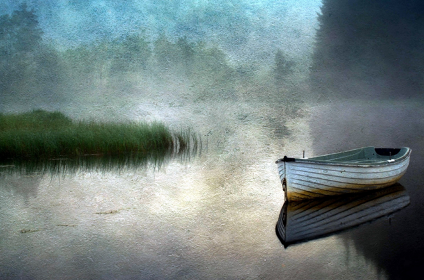 Die horizon is aan de orde in de lezingen vandaag, de dood.  “Niet God heeft de dood gemaakt,” zo begon de eerste lezing.  Het is een van de vele manieren waarop mensen proberen dood en God samen te laten bestaan.  Vroeger hoorde je in uitvaarten de priester zeggen: “Het heeft de Heer behaagd tot zich te nemen …” alsof het toch God zelf is die mensen laat sterven.  Elders in het evangelie zegt Jezus echter: “Hij is geen God van doden, maar van levenden” (Mc 12,27).  Daarmee wil hij ingaan tegen dat beeld dat ook wij nog hebben van God die als patriarch – van het type ‘vaders wil is wet’ – heerst over het hemelhuis, daar waar alle brave mensen na hun dood gaan wonen, en die vandaaruit neerkijkt op de levenden en zich de hele tijd bezighoudt met het doen beëindigen van mensenlevens.  Zo van ‘die heeft lang genoeg geleefd’ en ‘die laten we vlak na de geboorte al sterven’ en ‘die geven we kanker’ en ‘die laten we omkomen in een brand’ en ‘die laten we van ’t dak springen’ en ‘die laten we neerschieten’ en ‘die laten we omkomen van honger’ …  Nee, zegt Jezus, daar houdt God zich niet mee bezig.  Onze God heerst niet over een hemels tehuis waar alle dode zielen een eigen kamertje krijgen!  Onze God heeft zijn bestaan verbonden met het bestaan van de mens, zoals we ook bidden in een van onze dankgebeden: “… dat Gij er altijd zult zijn voor ons en wij de reden zijn van uw bestaan”.God wil niet dat meisjes van twaalf jaar sterven.  Dus neemt Jezus haar bij de hand en doet haar opstaan.  En meteen loopt ze rond, want dat doen meisjes van twaalf jaar nu eenmaal, schrijft Marcus.  Het gaat er nu niet om dat dit ene meisje chance had dat Jezus in de buurt was, terwijl al die anderen pech hebben.  Het gaat er eerder om dat wie Jezus binnenlaat, leven vindt, herleeft, opleeft.  Net zoals vorige zondag zij die Jezus aan boord hadden genomen, niet verzuipen.  Het verhaal gaat niet over een meisje; we weten niet eens hoe ze heet.  De naam van haar vader kennen we wel: Jairus.  Het gaat eerder over hem en zijn geloof.  Hij is degene die op Jezus is toegestapt in het vertrouwen dat hij zijn dochter kon genezen.  En Jezus gaat zondermeer met hem mee.  Nu ja, ‘zondermeer’, een pak spektakelbeluste mensen gaat met hem mee; ze lopen hem bijna voor de voeten.  Maar Jezus valt daar niet over.En dan komen ze Jairus vertellen dat zijn dochter is gestorven en hij Jezus niet langer moet lastigvallen.  Maar daar valt Jezus ook niet over en hij bevestigt Jairus in diens vertrouwen.  De massa laat hij staan waar ze staan – ze staan nog niet ver – ze verstaan het nog niet.  Alleen zijn naaste medewerkers mogen hem vergezellen, van wie hij hoopt dat ze het wel verstaan.Dan komen ze bij het huis aan en daar wordt groot misbaar gemaakt, zoals dat de gewoonte was en nog is in die streken, maar ook daar valt Jezus niet over.  Ook niet wanneer ze hem uitlachen omdat hij ontkent dat ze dood is.  En hij zet ze allemaal buiten, want zij zijn met de dood bezig, terwijl hij voluit voor het leven gaat. Of zoals de evangelist Johannes het later nog zal schrijven: hij is de weg, de waarheid en het leven.Binnen horen we dan die Aramese woorden ‘talita koem’, alsof de evangelist, die in het Grieks schreef, het belangrijk vond dat we Jezus in zijn eigen taal konden horen zeggen tegen het meisje dat het moet opstaan.  En het is ook belangrijk, want daardoor worden wij mee naar binnen gezogen in de intimiteit van dat moment.  We horen in die half verduisterde kamer Jezus zelf aan het woord en daar waar Jezus het voor het zeggen krijgt, daar is nieuw leven mogelijk, daar is nieuw leven even evident als meisjes van twaalf die rondhuppelen …  Nu is het de kunst om dit verhaal gewoon verhaal te laten zijn en door te dringen tot bij de inhoud, tot bij de betekenis ervan.  Heel dit verhaal is als de schil rond een appelsien: je moet die afpellen want wat binnenin zit, dat is eten en drinken voor ons.  Dat is dan ook wat ik zojuist heb proberen te doen.  Als u hebt geluisterd dan bent u mee …Zo zitten we dan in ons bootje, dobberend op de rivier van het leven.  Want daar gaat het om, om het leven.  Als wij geloven dan geloven wij in een God van het leven, voor wie de dood niet bestaat.  Mensen kunnen elkaar wel eens de dood aan doen, wij kunnen daarin heel vindingrijk zijn.  Terwijl het eigenlijk de bedoeling is dat wij elkaar meer leven geven.  Daarvoor zijn wij mensen.  Dat aardse leven van ons is immers zo kwetsbaar dat wij nooit genoeg kunnen doen om de kwaliteit van het leven te verbeteren.  Als we zeggen dat een mens van het leven moet profiteren, dan zouden we juist dat moeten bedoelen.  Alle kansen die we krijgen benutten opdat het leven voor iedereen genietbaar wordt.Telkens wanneer een mens van wie we houden sterft, verliest ons bootje een ankerplaats.  Dan besef je telkens weer hoe belangrijk die ankerplaatsen zijn.  Als je zelf iemand bent bij wie anderen graag komen aanmeren en rust vinden, dan ben je een gelukkig mens.  Je zou je bootje aan de wal kunnen trekken, het omkeren en je eronder verstoppen, om dan de rivier van het leven aan je voorbij te zien gaan.  Dat kan niet de bedoeling zijn.  God heeft ons de rivier gegeven opdat wij ons bootje te water zouden laten en volop te er - varen wat het leven is.  Vaar wel!